Modulo Proposte studenti per attività di Living in Lumsa 2023-24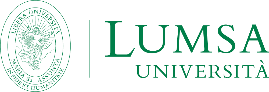 Scadenza invio dei progetti: 31 dicembre 2023Istruzioni: compilare il modulo e consegnarlo via email a Dr. P. Togato (togato.orientamento@lumsa.it) e a Prof. C. Fiorilli (fiorilli@lumsa.it) avendo cura di completare tutte le voci. I progetti proposti si intendono attivamente sostenuti e accompagnati dai proponenti con la supervisione di un Docente Lumsa. La commissione Living in Lumsa esaminerà le proposte e inviterà i referenti per un confronto ed una valutazione di fattibilità.Titolo del progetto propostoProponentiCognome / NomeCorso di studio e anno di iscrizioneEmail e recapito telefonicoProponentiProponentiProponentiDescrizione del progetto(indicare obiettivi, attività, tempi di realizzazione)Enti esterni coinvolti o da coinvolgereDocente/i referentiIndicare nomi e ruolo coperto nel progetto